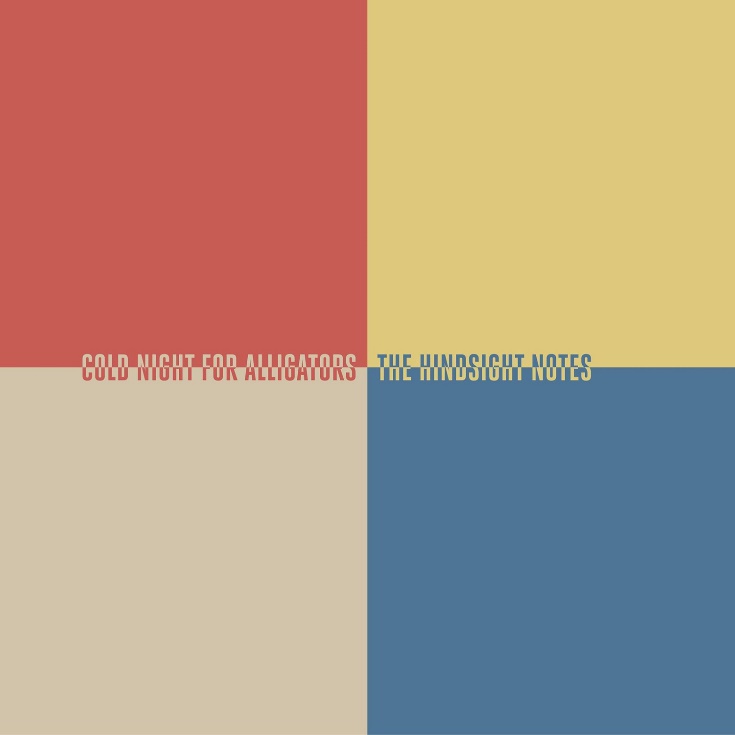 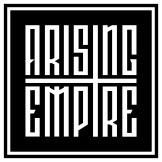 Cold Night For Alligators»The Hindsight Notes«OUT: 2022, 4th FebruaryCold Night For Alligators are a respected and forward-thinking progressive metal outfit from Copenhagen, Denmark. Swaying the world with their innovative take on progressive metalcore and playing numerous shows across Europe and even the far east of India, these guys are no freshmen.Having explored dense, technical prog metal on their two previous full-lengths, their new release »The Hindsight Notes« shows a more mature band with a cleaner, softer sound, focused on well-crafted, innovative songs with a progressive edge.The clean, minimalist aesthetic of the artwork covers a sprawling record which dials back the heaviness where needed to let the song-writing and myriad of creative details shine. Whether it’s moody synths, bouncy 8-string guitar grooves or tasteful, layered choir arrangements, the musical side of the bands captivates and shows a multi-faceted, creative outpouring without conventional limitations. This approach also shows in the lyrical and vocal tour-de-fource from frontman Johan Pedersen, dealing with personal trauma, hopes and doubts in a far more intimate and exposed way than what’s usually seen in the guarded prog metal genre.In the flourishing Danish metal scene, Cold Night For Alligators truly stands apart as a hard to categorize and rewarding listen with their new record, which dares to stand out and use their well-honed skills in a thoughtful manner.The band states: “This record is the sound of us growing up as people and musicians. Before and during the pandemic, the creative process was a fixed point in a lot of personal chaos, which we tried to channel towards an honest and personal statement. Everything was allowed, but also had to be executed to perfection. We brought in a ton of cool collaborators to make this vision come through and truly feel like we made a fully formed record that does not follow trends and does not compromise. Whether it was going softer, more straight forward or more experimental, we made a point to follow where our common creative sensibilities led us. It was a huge amount of work, but the album feels intensely rewarding and personal for that reason.”»The Hindsight Notes« is co-produced by the band, Mirza Radonjica (Ghost Iris, Møl, Siamese) and Chris Kreutzfeldt (Cabal, Møl, Ghost Iris). Mixing and mastering was done by Jacob Hansen (Volbeat, Katatonia, The Black Dahlia Murder).»The Hindsight Notes« will be out through Arising Empire on February the 4th, 2022.Line Up: Line-up:Cold Night For Alligators online:Johan Pedersen | VocalsKristoffer Jessen| GuitarRoar Jakobsen | BassNikolaj Lauszus | Drumshttps://www.instagram.com/cnfabandhttps://www.facebook.com/cnfaband